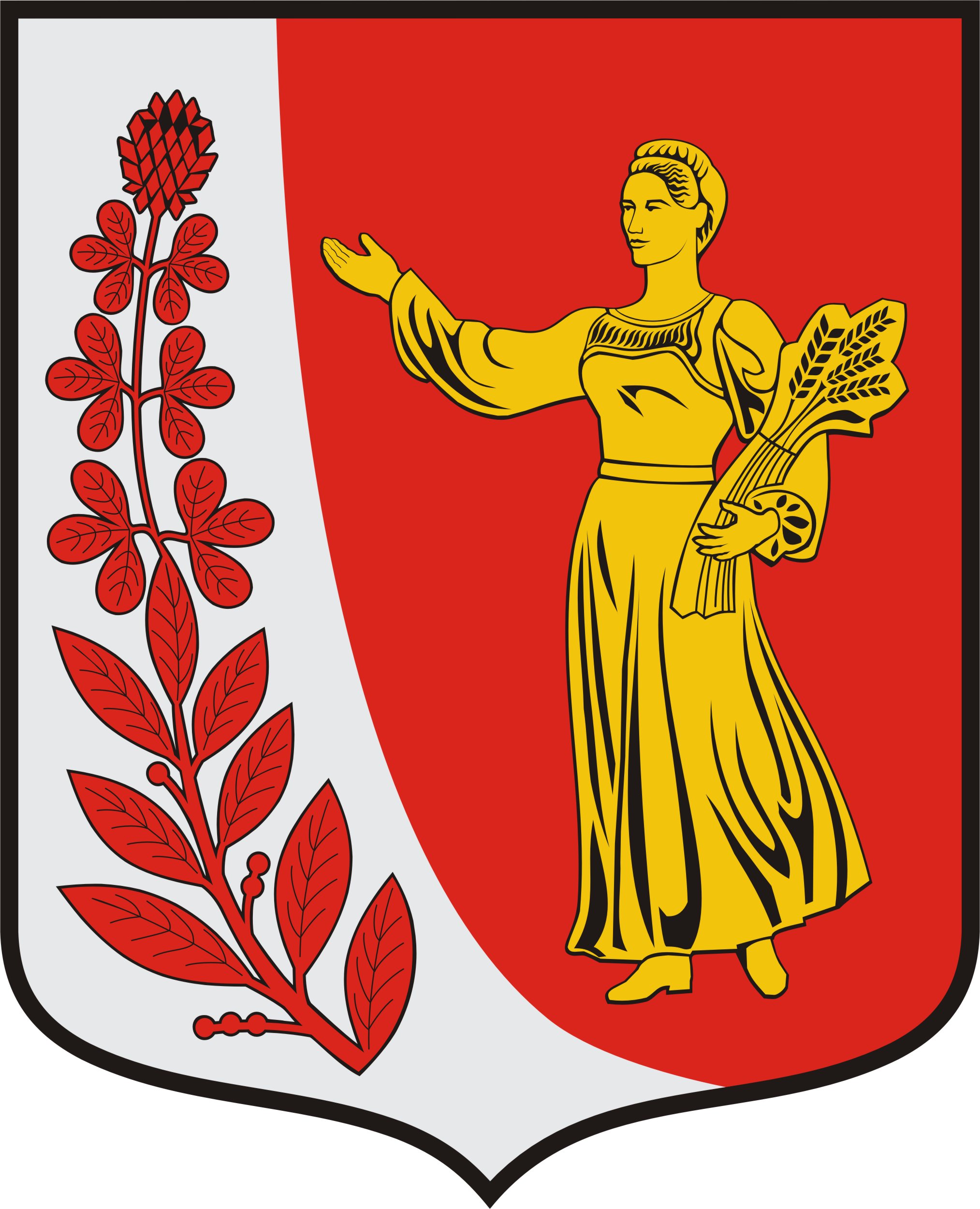 СОВЕТ ДЕПУТАТОВМУНИЦИПАЛЬНОГО ОБРАЗОВАНИЯ «ПУДОМЯГСКОЕ СЕЛЬСКОЕ ПОСЕЛЕНИЕ»ГАТЧИНСКОГО МУНИЦИПАЛЬНОГО РАЙОНАЛЕНИННГРАДСКОЙ ОБЛАСТИРЕШЕНИЕот «03» октября 2019 г.                                                                                      № 7        В соответствии с Федеральным Законом от 06.10.2003г. №131-ФЗ «Об общих принципах организации местного самоуправления в Российской Федерации», руководствуясь Уставом Пудомягского сельского поселения и регламентом, Совет депутатов Пудомягского сельского поселения, РЕШИЛ:Утвердить график приема граждан депутатами Совета депутатов Пудомягского сельского поселения на 2019-2024г.г. (Приложение 1).Настоящее решение вступает в силу с момента принятия, подлежит официальному опубликованию в газете «Гатчинская правда», и размещению на официальном сайте администрации Пудомягского сельского поселения.Глава Пудомягского сельского поселения                                     Буянова Л.И.Приложение 
к решению Совета Депутатов
Пудомягского сельского поселенияот «03» октября 2019 г. №7
График приема граждан депутатами Совета депутатов 
Пудомягского сельского поселенияОб утверждении графика приема граждан депутатами Совета депутатов Пудомягского сельского поселенияФИОДень и время приемаАдрес, место проведения приемаСогласованоГлава поселенияБуянова Лилия Ивановна2-ой вторникс 09.00 до 12.00Массив Пудомягский, д.1 (ЖЭУ Пудомягского сельского поселения)Алексеев Александр Анатольевич1-ый вторникс 09.00 до 12.00субботас 10.00 до 12.00п.Лукаши, ул.Ижорская, д.8 (администрация)д.Пудомяги, д.15 (библиотека)Хохлин Николай Леонидович4-ый вторникс 15.00 до 17.00п.Лукаши, ул.Ижорская, д.8 (администрация)Пименов Валерий Михайлович3-ий четвергс 09.00 до 10.00п.Лукаши, ул.Ижорская, д.8 (администрация)Михалап  Александр Владимирович3-я пятницас 12.00 до 13.00д.Пудомяги, д.15 (библиотека)Кувшинова Татьяна Ивановна3-й вторникс 16.00 до 17.00д.Пудомяги, д.15 (библиотека)Волкова Алена Сергеевна1-ый четвергс 15.00 до 18.00д.Пудомяги, д.15 (библиотека)Сикотина Алена Сергеевна2-я средас 12.00 до 13.00п.Лукаши, ул.Ижорская, д.8 (администрация)Семенников Иван Сергеевич3-я средас 15.00 до 16.00п.Лукаши, ул.Ижорская, д.8 (администрация)Горин  Антон  Сергеевич3-я субботас 11.00 до 13.00п.Лукаши, ул.Ижорская, д.8 (Лукашевский СДК)